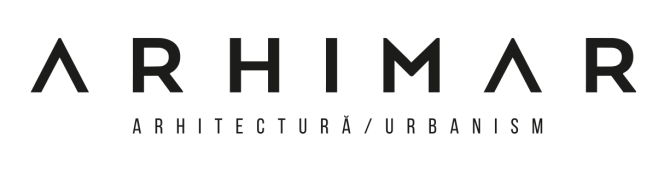 Documentație pentru obținereaAVIZULUI AGENTIEI DE PROTECTIA MEDIULUIpentruELABORARE PROIECT pentru AUTORIZAREA LUCRARILOR de AMENAJARE POD CAROSABIL peste PARAUL NADAS, conf. HCL nr. 404/18.06.2020, ORGANIZARE DE SANTIERstr. Fabricii de Chibrituri nr. 5-11, str. Maramuresului nr. 36,str. Maramuresului nr. 48, str. Jean Jaures f.n., Cluj-Napoca, jud. CLUJBeneficiar    		GEAINV S.A.                  Strada Henri Barbusse nr.19                        Municipiul Cluj-Napoca, judetul ClujProiectant		S.C. ARHIMAR SERV S.R.L.	str. Calarasilor, nr. 1, Pavilion H mun. Cluj-Napoca jud. Cluj			Tel: 0264 596 786  Simbol proiect 	1426/2021Faza proiect	 	D.T.A.C.Cluj-NapocaIUNIE 2022BORDEROUPIESE SCRISEMemoriuPIESE DESENATEARH-01 Plan incadrare in localitate				sc. 1:5 000ARH-02 Plan incadrare in PUZ				sc. 1:1 500ARH-02’ Plan incadrare - UTR				sc. 1:1 500ARH-03 Plan de Situatie Existent		         	 	sc. 1:1 000ARH-04 Plan de Situatie Propus		         	 	sc. 1:200MEMORIU DE PREZENTAREI. Denumirea proiectului„ELABORARE PROIECT pentru AUTORIZAREA LUCRARILOR de AMENAJARE POD CAROSABIL peste PARAUL NADAS, conf. HCL nr. 404/18.06.2020, ORGANIZARE DE SANTIER”Proiectul  propus intra sub incidenta Legii nr. 292/2018 privind evaluoarea impactului anumitor proiecte publice si private asupra mediului, fiind incadrat in anexa nr. 2, la punctul 10b) ,, Proiecte de dezvoltare urbana, inclusiv constructia centrelor comerciale si a parcarilor auto publice’’, in categoria proiectelor cu potential impact asupra mediului, pentru care trebuie stabilita necesitatea efectuarii impactului asupra mediului. Proiectul propus nu intra sub incidenta art. 28 din Ordonanta de urgenta a Guvernului nr. 57/2007 privind regimul ariilor naturale protejate, conservarea habitatelor naturale, a florei si faunei salbatice, aprobata cu modificari si completari prin Legea nr. 49/2011, cu modificarile si completarile ulterioare.Proiectul propus intra sub incidenta prevederilor art. 48 si 54 din Legea apelor nr. 107/1996, cu modificarile si completarilor ulterioare. II. TitularBeneficiar:	GEAINV S.A.Strada Henri Barbusse nr.19Municipiul Cluj-Napoca, judetul ClujProiectant:	S.C. ARHIMAR SERV S.R.L. str. Calarasilor, nr. 1, Pavilion H mun. Cluj-Napoca jud. Cluj		Tel: 0264 596 786		Fax: 0372 898 382		office@arhimar.ro III. Descrierea caracteristicilor fizice ale întregului proiectA. Rezumatul proiectuluiAmplasamentul studiat se afla in intravilanul mun. Cluj-Napoca in partea nordica a acestuia, in cadrul fostei platforme Tehnofrig, pe str. Fabricii de Chibrituri nr. 5-11, str. Maramuresului nr. 36, str. Maramuresului nr. 48, str. Jean Jaures f.n., in afara zonei de protectie, si se afla in proprietatea beneficiarului, conform Extraselor CF atasate:C.F. nr. 342639, Nr. Cad. 342639 (S = 5 770 mp)Proprietar: SC GEAINV SA (cota 1/1)C.F. nr. 272417, Nr. Cad. 272417 (S = 4 046 mp)Proprietar: SC GEAINV SA (cota 1/1)	Vecinatati:Nord: str. Nicolae TecluEst: str. MaramuresuluiSud: proprietati particulare – SC GEAINV SAVest: str. MaramuresuluiAdresa obiectivului: Cluj-Napoca, str. Fabricii de Chibrituri nr. 5-11, str. Maramuresului nr. 36, str. Maramuresului nr. 48, str. Jean Jaures f.n., CLUJSituatia existenta	Amplasamentul studiat se afla in intravilanul mun. Cluj-Napoca in partea nordica a acestuia, in cadrul fostei platforme Tehnofrig, pe str. Fabricii de Chibrituri nr. 5-11, str. Maramuresului nr. 36, str. Maramuresului nr. 48, str. Jean Jaures f.n., in afara zonei de protectie.Terenul studiat are forma neregulata, orientat pe directia N-S si se afla in cadrul Ansamblului propus prin prin PUZ-ul avizat cu Aviz-ul CTATU nr. 473/ din 31.05.2018 si HCL nr. 404 din 18 iunie 2020.In momentul de fata terenul este liber de constructii.Situatia propusaTema de proiect, stabilita de comun acord cu beneficiarul, prevede elaborarea documentatiei pentru amenajarea unui pod carosabil peste Paraul Nadas, pentru a racorda la str. Fabricii de Chibrituri drumul cu profil III.G – 14m, care face legatura intre str. Maramuresului si str. Fabricii de Chibrituri, conform PUZ-ul avizat cu Aviz-ul CTATU nr. 473/ din 31.05.2018 si HCL nr. 404 din 18 iunie 2020.Accesul auto si pietonal pe teren se realizeaza din str. Maramuresului si str. Fabricii de Chibrituri, situata in partea sudica a terenului studiat. Conform Contractului de restructurare, anterior emiterii autorizatiilor de construire pentru imobilele propuse in cadrul PUZ-ului, va fi realizata de catre investitor podul peste Paraul Nadas, pod prin intermediul caruia se  va face legatura intre str. Maramuresului si str. Fabricii de Chibrituri, conform PUZ-ul avizat cu Aviz-ul CTATU nr. 473/ din 31.05.2018 si HCL nr. 404 din 18 iunie 2020.Lucrari propuse:Traseul în plan pe care se va amplasa podul este în aliniament, intersectând albia pârâului Nadăș sub un unghi de 90.25 de grade.InfrastructuraPodul propus va fi de tipul „pod inaltat”, astfel incat parcelele din Paraul Nadas, aflate in proprietatea statului, sa nu fie afectate de lucrarea propusa. Fundatiile podului se vor realiza pe parcelele aflate in proprietatea SC GEAINV SA si nu vor afecta malurile paraului, inclusiv zidurile de sprijin, din parcele aflate in proprietatea statului.SuprastructuraSuprastructura va fi compusă dintr-o deschidere de 27.00m. În sens transversal podului, se va dispune 8 grinzii prefabricate precomprimate, având lungimea de 27.00m și înălțimea h= 0.95m. Grinzile vor fi solidarizate la partea superioară printr-o placa de suprabetonare din beton armat din beton C35/45. Peste placă se va așterne hidroizolația de 1cm grosime, protectia hidroizolație din BA8 in grosime de 3cm și straturile rutiere 2 x 4cm MAS 16.Rezemarea grinzilor pe cuzinetii din beton armat aferenti culeelor si pilelor se va realiza cu aparate de reazem elastomerice (din neopren armat).Culeele si cuzinetii din beton armat se vor realiza pe malurile paraului, in afara albiei.Umplutura din trotuarele podului se va executa din beton simplu de clasa C25/30 turnat peste hidroizolatie, iar la partea superioara a betonului de umplutura se va asterne un strat de 3cm grosime din BA8. In corpul trotuarelor se vor prevedea cate 5 tuburi din PVC DN 110mm pentru a facilita traversarea utilitatilor.Apele pluviale de pe pod vor fi preluate de guri de scurgere.Carosabilul va fi delimitat de trotuare cu borduri înalte 24 x 45cm, iar la exteriorul trotuarelor pe longrinele marginale din beton armat de clasa C35/45 se vor dispune parapete pietonale metalice pe ambele parti.Gabaritul podului in sens transversal va fl: 2 x 3.00m + 2 x 2.45m = 10.90m.Lungimea totala a podului: L tot : 27.90m.AlbiaNu este afectata de lucrari propuse (nu se vor afecta lucrari in cadrul albiei existente).Bilant teritorialNr. CAD: 342639; 272417SUPRAFATA TEREN: 9 816 mp 	● Lot   1, Nr. CAD. 342639: 5 770 mp 	● Parcela Nr. CAD. 272417: 4 046 mpSUPRAFATA CONSTRUITA POD:	● EXISTENT: 0.00 mp	● PROPUS: 488.00 mpParcelele din Paraul Nadas (Nr. Topo: 7527/3/2; 7525/2; 7527/2) nu sunt afectate de lucrarea propusa.B. Justificarea necesităţii proiectuluiPodul carosabil propus este o lucrare de utilitate publica aprobata prin: Aviz de Oportunitate nr. 885 din 22.07.2016Aviz CTATU nr. 473/ din 31.05.2018 pentru lucrarea PUZ de restructurare, dezvoltare ansamblu rezidential cu dotari - str. Fabricii de Chibrituri HCL nr. 404 din 18 iunie 2020 pentru lucrarea PUZ de restructurare platforma Tehnofrig – dezvoltare ansamblu rezidential cu dotari, str. Fabricii de Chibrituri nr. 5-11, str. Maramuresului nr. 36 si 48, str. Jean Jaures f.n.Investitia este necesara pentru a racorda la str. Fabricii de Chibrituri drumul cu profil III.G – 14m, care face legatura intre str. Maramuresului si str. Fabricii de Chibrituri, conform PUZ-ul avizat cu Aviz-ul CTATU nr. 473/ din 31.05.2018 si HCL nr. 404 din 18 iunie 2020.C. Valoarea investitiei200 000 euroD. Perioada de implementare propusă 12 luniE. Planşe reprezentând limitele amplasamentului proiectului inclusiv orice suprafaţă de teren solicitată pentru a fi folosită temporar (planuri de situaţie şi amplasamente)Planurile se regăsesc ataşate documentaţiei de emitere a acordului de mediu.F. Caracteristile fizice ale proiectului, forme fizice (planuri, clădiri, alte structuri, materiale de construcţie etc.)profilul şi capacităţile  de producţieNu este cazul.descrierea instalaţiei şi a fluxurilor tehnologice existente pe amplasament (după caz) Nu este cazul.descrierea proceselor de producţie ale proiectului propus, în funcţie de specificul investiţiei, produse şi subproduse obţinute, mărimea, capacitateaNu este cazul.materiile prime, energia şi combustibilii utilizaţi, cu modul de asigurare a acestoraNu este cazul.racordarea la reţelele utilitare existente în zonăAlimentarea cu apaNu este cazul.CanalizareaNu este cazul.Alimentarea cu energie electricaNu este cazul.TelecomunicatiiNu este cazul.Alimentarea cu calduraNu este cazul.Alimentarea cu gaze naturaleNu este cazul.Gospodarire comunalaNu este cazul.descrierea lucrărilor de refacere a amplasamentului în zona afectată de execuţia investiţieiNu este cazul.căi noi de acces sau schimbări ale celor existenteAccesul auto si pietonal pe teren se realizeaza din str. Maramuresului si str. Fabricii de Chibrituri, situata in partea sudica a terenului studiat. Conform Contractului de restructurare, anterior emiterii autorizatiilor de construire pentru imobilele propuse in cadrul PUZ-ului, va fi realizata de catre investitor podul peste Paraul Nadas, pod prin intermediul caruia se  va face legatura intre str. Maramuresului si str. Fabricii de Chibrituri, conform PUZ-ul avizat cu Aviz-ul CTATU nr. 473/ din 31.05.2018 si HCL nr. 404 din 18 iunie 2020.resursele naturale folosite în construcţie şi funcţionareNu vor fi folosite resurse naturale deosebite in timpul constructiei imobilelor propuse. Vor fi folosite materiale de constructii obisnuite: nisip, apa, ciment, fier etc.metode folosite în construcţie/demolareMetodele folosite in executia podului propus sunt specifice domeniului constructiilor de drumuri si poduri si se vor pune in pactica ca atare. planul de execuţie, cuprinzând faza de construcţie, punerea în funcţiune, exploatare, refacere şi folosire ulterioară Plan de executie propus pentru constructiile propuse:Se va realiza organizarea de santier, se vor instala baracile aferente santierului, se vor amenaja zonele de depozitare etc.Se va curata albia în amplasamentul podului, de depuneri aluvionare si vegetatie.Se vor realiza culei din beton armat, fundate in afara albiei paraului. Elevațile culeilor se vor executra din beton armat C30/37, iar fundatiile din beton C25/30.În spatele elevatiilor culeilor se vor executa cunetă din beton și dren din zidărie uscată din piatră brută învelit în geotextil, iar apele de infiltrații vor fi evacuate prin barbacane din tuburi PVC, DN 110mm.Toate suprafetele elevatiilor si zidurilor intoarse ale culeelor in contact cu pamantul se vor proteja cu 2 straturi de emulsie bituminoasa cationica sau din suspensie de bitum filerizat.Se vor realiza cuzinetii pentru rezemarea grinzilor de sustinere a podului si blocuri antiseismice din beton C30/37.Umplutura din trotuarele podului se va executa din beton simplu de clasa C25/30 turnat peste hidroizolatie, iar la partea superioara a betonului de umplutura se va asterne un strat de 3cm grosime din BA8. In corpul trotuarelor se vor prevedea cate 5 tuburi din PVC DN 110mm pentru a facilita traversarea utilitatilor.Se va realiza asfaltarea si amenajarea profilului drumului – parte carosabila si pietonala.Se vor monta balustradele de protectie.relaţia cu alte proiecte existente sau planificate Investitia propusa face parte din Ansamblul autorizat prin PUZ-ul avizat cu Aviz-ul CTATU nr. 473/ din 31.05.2018 si HCL nr. 404 din 18 iunie 2020.detalii privind alternativele care au fost luate în considerare Investitia se va realiza la cererea Comisiei de Urbanism a mun. Cluj-Napoca.alte activităţi care pot apărea ca urmare a proiectului (de exemplu, extragerea de agregate, asigurarea unor noi surse de apă, surse sau linii de transport al energiei, creşterea numărului de locuinţe, eliminarea apelor uzate şi a deşeurilor) Proiectul propus este de dimensiuni relativ mici si nu va avea impact masurabil asupra zonei inconjuratoare.alte autorizaţii cerute pentru proiect Nu sunt necesare autorizatii speciale pentru proiectul propus. Pentru autorizare este nevoie de avizele standard, necesare in cazul tuturor documentatiilor.IV. Descrierea lucrarilor de demolare necesareplanul de execuţie a lucrărilor de demolare, de refacere şi folosire ulterioară a terenului Nu este cazul.descrierea lucrărilor de refacere a amplasamentului  	Nu este cazul.căi noi de acces sau schimbări ale celor existente, după caz  	Nu este cazul.metode folosite în demolare  	Nu este cazul.detalii privind alternativele care au fost luate în considerare  	Nu este cazul.alte activităţi care pot apărea ca urmare a demolării (de exemplu, eliminarea deşeurilor)  	Nu este cazul.V. Descrierea amplasării proiectuluidistanţa faţă de graniţe pentru proiectele care cad sub incidenţa Convenţiei privind evaluarea impactului asupra mediului în context transfrontieră, adoptată la Espoo la 25 februarie 1991, ratificată prin Legea nr. 22/2001 cu modificarile si completarile ulterioare Nu este cazul.distanța față de corpurile de apă de suprafață sau subteraneInvestitia se va realiza peste Paraul Nadas.hărţi, fotografii ale amplasamentului care pot oferi informaţii privind caracteristicile fizice ale mediului, atât naturale, cât şi artificiale şi alte informaţii privind:folosinţele actuale şi planificate ale terenului atât pe amplasament, cât şi pe zone adiacente acestuiapolitici de zonare şi de folosire a terenuluiarealele sensibileNu este cazul.coordonatele geografice ale amplasamentului proiectului, care vor fi prezentate sub formă de vector în format digital cu referinţă geografică, în sistem de proiecţie naţională Stereo 1970.Coordonatele amplasamentului: 46°47’13.28” N/ 23°35’06.09” Edetalii privind orice variantă de amplasament care a fost luată în considerareInvestitia realizadu-se la cererea Comisiei de Urbanism a mun. Cluj-Napoca, nu sunt alte variante de amplasament posibile pentru investitor.VI. Descrierea tuturor efectelor semnificative posibile asupra mediului ale proiectului, în limita informațiilor disponibileA. Surse de poluanţi şi instalaţii pentru reţinerea, evacuarea şi dispersia poluanţilor în mediu1. Protecţia calităţii apelor:- sursele de poluanţi pentru ape, locul de evacuare sau emisarul;- staţiile şi instalaţiile de epurare sau de preepurare a apelor uzate prevăzute.Nu este cazul.2. Protecţia aerului:- sursele de poluanţi pentru aer, poluanţi, inclusiv surse de mirosuri- instalaţiile pentru reţinerea şi dispersia poluanţilor în atmosferă.Nu este cazul – procesul de imbuteliere si depozitarea a apei minerale nu constituie o sursa de poluare a aerului.3. Protecţia împotriva zgomotului şi vibraţiilor:- sursele de zgomot şi de vibraţii;- amenajările şi dotările pentru protecţia împotriva zgomotului şi vibraţiilor.Nu este cazul.4. Protecţia împotriva radiaţiilor:- sursele de radiaţii;- amenajările şi dotările pentru protecţia împotriva radiaţiilor.Nu este cazul.5. Protecţia solului şi a subsolului:- sursele de poluanţi pentru sol, subsol şi ape freatice;- lucrările şi dotările pentru protecţia solului şi a subsolului.Nu este cazul.6. Protecţia ecosistemelor terestre şi acvatice:-  identificarea arealelor sensibile ce pot fi afectate de proiect;- lucrările, dotările şi măsurile pentru protecţia biodiversităţii, monumentelor naturii şi ariilor protejate.Nu este cazul.7. Protecţia aşezărilor umane şi a altor obiective de interes public:- identificarea obiectivelor de interes public, distanţa faţă de aşezările umane, respectiv faţă de monumente istorice şi de arhitectură, alte zone asupra cărora există instituit un regim de restricţie, zone de interes tradiţional etc.;- lucrările, dotările şi măsurile pentru protecţia aşezărilor umane şi a obiectivelor protejate şi/sau de interes public.Nu este cazul.8. Prevenirea și gestionarea deșeurilor generate pe amplasament în timpul realizării proiectului/în timpul exploatării:Nu este cazul.9. Gospodărirea substanţelor şi preparatelor chimice periculoase:- substanţele şi preparatele chimice periculoase utilizate şi/sau produse;- modul de gospodărire a substanţelor şi preparatelor chimice periculoase şi asigurarea condiţiilor de protecţie a factorilor de mediu şi a sănătăţii populaţiei.Nu este cazul – nu este preconizata prezenta pe sit a substantelor sau preparatelor chimice periculoase.B. Utilizarea resurselor naturale, in special a solului, a terenurilor, a apei si a biodiversitatiiNu este cazul.VII. Descrierea aspectelor de mediu susceptibile a fi afectate în mod semnificativ de proiect:impactul asupra populaţiei, sănătăţii umane, biodiversității (acordând o atenție specială speciilor și habitatelor protejate), conservarea habitatelor naturale, a florei și a faunei sălbatice, terenurilor, solului, folosinţelor, bunurilor materiale, calităţii şi regimului cantitativ al apei, calităţii aerului, climei (de exemplu, natura și amploarea emisiilor de gaze cu efect de seră), zgomotelor şi vibraţiilor, peisajului şi mediului vizual, patrimoniului istoric şi cultural şi asupra interacţiunilor dintre aceste elemente; natura impactului (adică impactul direct, indirect, secundar, cumulativ, pe termen scurt, mediu şi lung, permanent şi temporar, pozitiv şi negativ);Nu este cazul – proiectul propus nu va avea impact masurabil asupra mediului inconjurator sau asupra populatiei.extinderea impactului (zona geografică, numărul populaţiei/habitatelor/ speciilor afectate);Nu este cazul.magnitudinea şi complexitatea impactului;Nu este cazul.probabilitatea impactului;Nu este cazul.durata, frecvenţa şi reversibilitatea impactului;Nu este cazul.măsurile de evitare, reducere sau ameliorare a impactului semnificativ asupra mediului;Nu este cazul.natura transfrontieră a impactului.Nu este cazul.VIII. Prevederi pentru monitorizarea mediului - dotări şi măsuri prevăzute pentru controlul emisiilor de poluanţi în mediu, inclusiv pentru conformarea la cerințele privind monitorizarea emisiilor prevăzute de concluziile BAT aplicabile.Nu este cazul.IX. Legătura cu alte acte normative și/sau planuri/programe/strategii/ documente de planificareA. Justificarea încadrării proiectului, după caz, în prevederile altor acte normative naţionale care transpun legislaţia comunitară (IED, SEVESO, Directiva-cadru apă, Directiva-cadru aer, Directiva-cadru deşeuri etc.)Pe durata executarii lucrarilor de construire se vor respecta urmatoarele acte normative privind: SECURITATEA SI SANATATEA IN MUNCA (SSM):Legea 319/2006 -  Legea securitatii si sanatatii in muncaHG 1425/2006 -  Normelor Metodologice de aplicare a prevederilor Legii 319/2006HG 300/2006 - Privind cerinţele minime de securitate şi sănătate pentru şantierele temporare sau mobileHG 1091/2006 - Hotarare privind cerintele minime de securitate si sanatate pentru locul de munca HG 971/2006 - Hotarare privind cerintele minime pentru semnalizarea de securitate si/sau de sanatate la locul de muncaHG 1048/2006 - Hotarare privind conditiile minime de securitate si sanatate pt. utilizarea de catre lucratori a echipamentelor individuale de protectie la locul de munca HG 1146/2006 - Hotarare privind cerintele minime de securitate  si sanatate  pentru utilizarea  in munca de catre lucratori a echipamentelor de muncaPROTECTIA MEDIULUI:OUG 195/2005 - Ordonanţa de urgenţă privind protecţia mediuluiLegea 458/2002 (Legea 311/2004, OG 11/2010, OG 1/2011, Legea 182/2011) -Privind calitatea apei potabile HG 1403/2007- Privind refacerea zonelor în care solul, subsolul şi ecosistemele terestre au fost afectateLegea 211/2011- privind regimul deşeurilorHG 321/2005 - Privind evaluarea şi gestionarea zgomotului ambientOrdin 3384/2012 - Normativ privind acustica în construcţii şi zone urbane. Indicativ C 125–2012OG 22/ 2008, completari cu Legea 71/2011 -Privind eficienţa energetică şi promovarea utilizării la consumatorii finali a surselor regenerabile de energie.alte acte normative in vigoare in domeniu la data executarii propriu-zise a lucrarilor.B. Se va mentiona planul/programul/strategia/documentul de programare/planificare din care face proiectul, cu indicarea actului normativ prin care a fost aprobatNu este cazul.X. Lucrări necesare organizării de şantier:descrierea lucrărilor necesare organizării de şantier;Lucrarile de executie se vor desfasura exclusiv in limitele incintei detinute de titular si nu vor afecta domeniul public. Santierul va fi ingradit perimetral cu imprejmuiri continue de diferite dimensiuni pentru a limita accesul persoanelor neautorizate precum si pentru a limita riscul de accidente prin patrunderea in mod nepermis si fara echipament de protectie a persoanelor straine.Periodic se va verifica continuitatea, starea tehnica si de securitate a imprejmuirilor santierului astfel incat sa fie preintampinat orice acces neautorizat in incinta.La iesirea din santier, in dreptul portii de acces auto, se amplaseaza rampa de spalare pneuri auto, pentru curatarea autovehiculelor care ies din santier si panoul de indentificare a investitiei.Langa poarta de acces, este necesara amplasarea unui post de control si verificare acces in santier si contractarea unei firme specializate in servicii de paza si supraveghere.Modalitatea de actiune si interactiune, amplasarea posturilor, consemnele – general si particulare, vor fi prevazute in Planul de Paza al obiectivului.Obligatia organizarii, contractarii si asigurarii serviciilor de paza si control revine antreprenorului care, la cererea si pe baza de contract cu beneficiarul, va executa organizarea de santier. Intreg personalul care desfasoara activitati pe santier, precum si vizitatorii au urmatoarele obligatii:In incinta santierului sa poarte permanent echipamentul individual de protectie;Vizitatorii nu vor circula neinsotiti;Pentru deplasare se vor utiliza numai caile de circulatie stabilite;Se interzice deplasarea sau stationarea chiar si temporar a oricarei persoane in raza de actiune a unui echipament tehnic - mijloc de transport,  macara, buldozer, excavator, langa materiale depozitate si stivuite, in zone de lucru – fara sarcina de munca, etc.In incinta santierului fumatul este interzis. Cu titlu de execeptie fumatul este admis numai in locurile special amenajate. Este strict interzis fumatul in timpul deplasarilor lucratorilor sau vizitatorilor in incinta santierului sau la punctele de lucru.Limita maxima de viteza pentru circulatia in incinta santierului, a autovehiculelor si utilajelor este de 10 km/h . In spatii inguste, unde manevrabilitatea este limitata, viteza de circulatie este de 5 km/h, iar in prezenta lucratorilor sau cand vizibilitatea este redusa circulatia se va face numai cu pilotaj.Orice  manevra  de  intoarcere  a  unui  autovehicul  sau  utilaj  se  va  executa  numai  sub supraveghere, cu amplasarea in lateral a persoanei care executa pilotarea, cu exceptia cazului in care conducatorul auto are vizibilitate totala si certitudinea faptului ca prin executarea manevrei nu se poate accidenta o persoana sau produce o paguba materiala. Personalul de conducere a santierului – reprezentantii beneficiarului, antreprenorilor si subantreprenorilor isi desfasoara activitatea in birouri (containere tip birou) in organizarea de santier. Numarul si dotarea acestora trebuie sa asigure suprafata, conditiile si utilitatile necesare desfasurarii activitatile de birou. Amplasarea acestora se face conform planului de organizare santier.Caile de acces pietonale si platformele vor fi pavate temporar. Se va asigura o parcare temporara pentru masinile personalului de conducere, executata si delimitata corespunzator.Containerul birou va fi dotat cu mobilier si aparatura specifica si va fi conectate la utilitati functionale – energie electrica, comunicatii. Iluminatul si incalzirea vor asigura confortul si ergonomia locurilor de munca .Pentru lucratori sunt prevazute spatii pentru echipare/dezechipare.Acestea sunt special amenajate in containerul vestiar, utilat  si dotat corespunzator acestui scop – iluminat si incalzit.Lucratorii isi pot usca imbracamintea de lucru, daca este cazul, iar vestimentatia si efectele personale sunt pastrate in siguranta prin incuierea baracamentelor.Obligatia asigurarii containerelor pentru birouri si activitati social-sanitare revine fiecarui antreprenor, subantreprenor, pentru personalul propriu, daca prin contractele dintre parti nu se prevede altfel.Santierul este organizat si dotat astfel incat lucratorii au acces facil la :	- apa potabila;	- un numar corespunzator de cabine WC si chiuvete pentru spalare .In organizarea de santier se vor amplasa un numar suficient de  grupuri sanitare ecologice. Numarul acestora va fi corelat cu numarul maxim al persoanelor existente la un moment dat in santier. Serviciile privind curatirea si igienizarea grupurilor sanitare, precum si ritmicitatea acestor servicii, vor fi asigurate pe baza de contract de catre o firma specializata. Obligatia organizarii, contractarii si asigurarii acestor servicii revine antreprenorului care, pe baza de contract cu beneficiarul, va executa organizarea de santier. Depozitarea materialelor se face in spatii si incinte special organizate si amenajate in acest scop, imprejmuite si asigurate impotriva accesului neautorizat . Fiecare antreprenor/subantreprenor are obligatia de a amenaja, dota si intretine corespunzator zonele proprii de depozitare in locatia pusa la dispozitie de beneficiar, de a organiza descarcarea/incarcarea si manipularea materialelor,de a asigura gestiunea tuturor bunurilor aprovizionate pentru realizarea lucrarii .Depozitele constau in spatii libere, delimitate prin imprejmuire cu gard si porti de acces dotate cu sisteme de inchidere si incuiere – pentru materialele care permit depozitarea in spatii deschise, precum si din containere magazii metalice – pentru materiale si alte bunuri care necesita astfel de conditii de inmagazinare.Produsele chimice, precum si produsele inflamabile si/sau explozibile vor fi identificate,iar pentru acestea se vor prevedea spatii separate si conditii specifice de depozitare astfel incat sa fie asigurate conditiile de securitate corespunzatoare .Depozitarea materialelor se va face ordonat, pe sortimente si tipo-dimensiuni, astfel incat sa se excluda pericolul de rasturnare, rostogolire, incendiu, explozii etc, dimensiunile si greutatea stivelor vor asigura stabilitatea acestora.Pentru efectuarea operatiilor  de manipulare, transport si depozitare, conducatorul locului de munca care conduce operatiile, stabileste masurile de securitate necesare si supravegheaza  permanent desfasurarea acestora respectand prevederile Normelor  metodologice de aplicare a Legii securitatii si sanatatii in munca nr. 319/2006.Operatiunile de incarcare-descarcare se vor executa numai sub conducerea unui resposabil, instruit pentru acest scop si cunoscator al masurilor de securitate si sanatate in munca.Descarcarea se va face in mod ordonat, materialele asezandu-se dupa specificul lor in gramezi sau stive. Pentru iluminatul perimetral – periferic al santierului pe timp de noapte sunt prevazute un numar suficient de reflectoare, astfel incat sa fie asigurat un iluminat corespunzator.Iluminatul in zonele de lucru se asigura prin executarea de instalatii temporare locale sau zonale de iluminat, racordate la tablourile de distributie. Acestea vor asigura o intensitate luminoasa necesara si suficienta desfasurarii proceselor de munca in conditii de securitate.Ne se admit instalatii de iluminat improvizate sau improvizatii de bransare a instalatiilor la reteaua electrica de alimentare.Toate instalatiile de alimentare cu energie electrica vor fi dotate cu dispozitive de protectie.localizarea organizării de şantier;Organizarea de santier va fi localizata in incinta terenului studiat.descrierea impactului asupra mediului a lucrărilor organizării de şantier;Toate lucrarile se vor realiza doar in incinta terenului studiat. NU SE VA DEGRADA MEDIUL NATURAL, PRIN DEPOZITARI NECONTROLATE DE DESEURI DE ORICE FEL. Deseurile rezultate din activitatea proprie a fiecarui antrepenor si subantreprenor al acestuia se vor colecta din frontul de lucru, se vor transporta si depozita temporar la punctul de colectare propriu din incinta santierului. Activitatea se va organiza si desfasura controlat si sub supraveghere, astfel incat cantitatea de deseuri in zona de lucru sa fie permanent minima pentru a nu induce factori suplimentari de risc din punct de vedere al securitatii si sanatatii muncii .Evacuarea deseurilor din incinta santierului se va face numai cu mijloace de transport adecvate si numai la gropi de gunoi autorizate. Raspunderea pentru incalcarea acestei prevederi revine in exclusivitate persoanei fizice sau juridice, beneficiarul neavand nici o raspundere in acest caz.Fiecare antreprenor raspunde pentru sine si subantreprenorii sai care genereaza deseuri, fie acestea de natura industriala sau manajera si este obligat sa asigure gestiunea, evacuarea si eliminarea/valorificarea acestora in conformitate cu prevederile legale. In acest sens se va prezenta beneficiarului lista deseurilor identificate - generate in procesele si activitatile desfasurate, modalitatea de gestionare si control a acstora, in special a celor periculoase, precum si modul de interventie in caz de accident de mediu.Zonele de depozitare intermediara/temporara a deseurilor vor fi amenajate corespunzator, delimitate, imprejmuite si asigurate impotriva patrunderii neautorizate si dotate cu containere / recipienti / pubele adecvate de colectare, de capacitate suficienta si corespunzatoare din punct de vedere  al  protectiei  mediului. Conform prevederilor  legale  se  va  asigura  colectarea  selectiva  a deseurilor pentru care se impune acest lucru. In incinta santierului se vor organiza pichete si puncte de interventie PSI dotate cu mijloace de stins incendii. Pichetele vor avea in componenta minimal urmatoarele mijloace de interventie :-2 extinctoare -2 rangi ;-2 cangi ;-2 topoare psi ;-2 galeti tip psi ;-1 buc. lada cu nisip ;-1 butoi cu apa de 500l .Pichetul principal va fi amplasat intr-un loc accesibil si vizibil, langa organizarea de santier.Se vor prevedea pichete PSI, sau cel putin puncte de interventie specifice dotate cu stingatoare corespunzatoare, in zona spatiilor de depozitatare a materialelor, in special a celor inflamabile si/sau explozibile .Aceste materiale vor fi identificate si tinute sub control, iar stingatoarele vor fi adecvate, suficiente din punct de vedere numeric, functionale si in termen de valabilitate.Modul de organizare a interventiei si evacuarii in caz de incendiu, a asigurarii materialelor si mijloacelor de interventie, precum si a instruirii personalului in acest scop este obligatia fiecarui angajator si se face conform reglementarilor interne ale acestora, cu respectarea minimala a cerintelor legale si vor fi descrise in Planul propriu de SSM. Se va anexa lista si amplasarea mijloacelor de interventie in caz de incendiu, precum si componenta echipelor de interventie.surse de poluanţi şi instalaţii pentru reţinerea, evacuarea şi dispersia poluanţilor în mediu în timpul organizării de şantier;Nu este cazul.dotări şi măsuri prevăzute pentru controlul emisiilor de poluanţi în mediu;Nu este cazul.XI. Lucrări de refacere a amplasamentului la finalizarea investiţiei, în caz de accidente şi/sau la încetarea activităţii, în măsura în care aceste informaţii sunt disponibile:lucrările propuse pentru refacerea amplasamentului la finalizarea investiţiei, în caz de accidente şi/sau la încetarea activităţii;Nu sunt necesare lucrari speciale de refacere a amplasamentului la finalizarea investitiei. Dupa finalizarea investitiei se vor amenaja spatiile verzi inconjuratoare conf. Planului de Amenajare Exterioara, din cadrul documentatiei de autorizare.Nu sunt preconizate accidente care sa necesite refacerea amplasamentului, dar in cazul in care, prin absurd, se vor intampla, refacerea acestuia la stadiul autorizat sau initial, dupa caz, se va face pee cheltuiala beneficiarului.In cazul incetarii activitatii, cladirile vor intra in conservare.  aspecte referitoare la prevenirea şi modul de răspuns pentru cazuri de poluări accidentale;Nu este cazul.aspecte referitoare la închiderea/dezafectarea/demolarea instalaţiei;In cazul in care, pe viitor, se doreste dezafectarea/demolarea constructiilor propuse se va obtine o autorizatie de desfiintare pentru lucrarile propuse. In cadrul eventualei documentatii de desfiintare va trebui sa se obtina un aviz din partea Agentiei de protectie a mediului, in care vor fi detaliate lucrarile si etapele desfiintarii propuse.Din punct de vedere constructiv imobilele propuse pot fi dezafectate usor, fara a produce impact negativ de durata asupra zonei studiate. Inchiderile exterioare si structura metalica vor fi demontate, liniile de productie vor fi dezafectate, iar fundatia desfiintata. Terenul natural va fi reamenajat pentru a reveni la starea initiala.modalităţi de refacere a stării iniţiale/reabilitare în vederea utilizării ulterioare a terenului;Pentru refacerea starii initiale a amplasamentului nu trebuie decat dezafectate imobilele propuse, conform unei documentatii de desfiintare si refacerea profilului terenului natural prin umplerea zonei cu pamant.Nu sunt necesare lucrari speciale de refacere a terenului, nu sunt necesare decontaminari ale solului etc.XII. Anexe - piese desenatePlanul de încadrare în zonă a obiectivului şi planul de situaţie, cu modul de planificare a utilizării suprafeţelor; formele fizice ale proiectului (planuri, clădiri, alte structuri, materiale de construcţie etc.); planşe reprezentând limitele amplasamentului proiectului, inclusiv orice suprafaţă de teren solicitată pentru a fi folosită temporar (planuri de situaţie şi amplasamente)Planurile sunt atasate in 'Partea desenata' a documentatiei.Schemele-flux pentru procesul tehnologic şi fazele activităţii, cu instalaţiile de depoluare.Nu este cazul.Schema – flux a gestionării deșeurilor.Nu este cazul.Alte piese desenate, stabilite de autoritatea publică pentru protecţia mediului.Nu este cazul.XIII. Pentru proiectele care intră sub incidența prevederilor art. 28 din Ordonanţa de urgenţă a Guvernului nr. 57/2007 privind regimul ariilor naturale protejate, conservarea habitatelor naturale, a florei şi faunei sălbatice, aprobată cu modificări și completări prin Legea nr. 49/2011, cu modificările şi completările ulterioare, memoriul va fi completat cu următoarele:descrierea succintă a proiectului şi distanţa faţă de aria naturală protejată de interes comunitar, precum şi coordonatele geografice (Stereo 70) ale amplasamentului proiectului. Aceste coordonate vor fi prezentate sub formă de vector în format digital cu referinţă geografică, în sistem de proiecţie naţională Stereo 1970 sau de un tabel în format electronic conţinând coordonatele conturului (X, Y) în sistem de proiecţie naţională Stereo 1970;Nu este cazul - amplasamentul nu se suprapune cu nicio zona protejata (arie naturala protejata, sit Natura 2000).numele şi codul ariei naturale protejate de interes comunitar;Nu este cazul.prezenţa şi efectivele/suprafeţele acoperite de specii şi habitate de interes comunitar în zona proiectului;Nu este cazul.se va preciza dacă proiectul propus nu are legătură directă cu sau nu este necesar pentru managementul conservării ariei naturale protejate de interes comunitar;Nu este cazul.se va estima impactul potenţial al proiectului asupra speciilor şi habitatelor din aria naturală protejată de interes comunitar;Nu este cazul.alte informaţii prevăzute în legislatia in vigoare;Nu este cazul.XIV. Pentru proiectele care se realizează pe ape sau au legătură cu apele, memoriul va fi completat cu următoarele, informații, conform Planurilor de management bazinale, în vigoare, actualizate:1. Localizarea proiectului:a) bazinul hidrografic b) cursul de apă, denumirea şi codul cadastral c) corpul de apă, denumirea şi codul acestuia, și dacă este puternic modificat Proiectul propus este localizat in localitatea Cluj-Napoca, pe cursul Paraului Nadas.2. Suprafața totală a corpului de apă (ha).Nu este cazul.3. Starea globală, starea ecologică și starea chimică a corpului de apă (conform Planului de management bazinal din 2015).Nu este cazul.4. Atingerea stării țintă a corpului de apă și termenul propus pentru atingere.Nu este cazul.5. Starea hidromorfologică a corpului de apă.Nu este cazul.6. Date hidrologice de bază (niveluri, debite şi volume de apă - necesare pentru amplasarea şi dimensionarea lucrărilor, cu evidenţierea unor situaţii caracteristice), date hidrogeologice şi hidrochimice.Nu este cazul.7. Biologie – prezența habitatelor foarte sensibile sau mai puțin sensibile pe/în corpul de apă.Nu este cazul.8. Harți ale habitatelor prezente raportate la corpul/cursul de apă, după caz.Nu este cazul.9. Starea fitoplanctonului: foarte bună, bună, moderată sau slabă.Nu este cazul.10. Existența algelor dăunătoare, dupa caz, și dacă sunt monitorizate sau nu.Nu este cazul.11. Zone protejate impuse de Legea Apelor nr. 107/1996 cu modificările și completările ulterioare, pe o rază de 2 km în jurul proiectului.Nu este cazul.XV. Criteriile prevăzute în anexa nr. 3 la Legea nr. … privind evaluarea impactului anumitor proiecte publice și private asupra mediului se iau în considerare, dacă este cazul, în momentul compilării informațiilor în conformitate cu punctele III-XIV.Nu este cazul.	Intocmit,	                                                       		Sef de proiect,	arh. Roxana Muresan			   	            arh. Claudiu Botea